CNBA Spring Clothing Order 2017Name __________________________________ Grade______ Contact # _______________________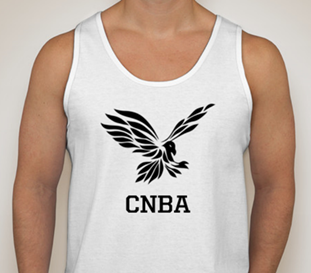 All orders & money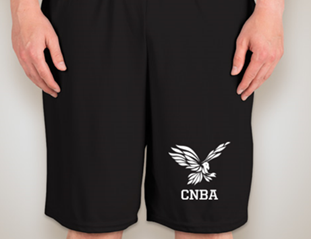 due byMay 19, 2017ITEMDETAILS OF ORDER- Please indicate the quantity in the first space & size(s)in the secondTOTAL COST FOR ITEM (S)Moisture Wicking T-shirt- Sizes XS – 3XL- $20 each___ black → size(s) ___________________________ charcoal → size(s) ___________________________ Royal blue → size(s) ___________________________ yellow → size(s) ________________________Tank TopLadies- Sizes S – XL- $20 each___ black → size(s) ___________________________ white → size(s) ___________________________ baby blue → size(s) ___________________________ soft pink → size(s) ________________________Tank Top Unisex- Sizes S – 3XL- $20 each___ black → size(s) ___________________________ white → size(s) ___________________________ royal blue → size(s) ___________________________ red → size(s) ________________________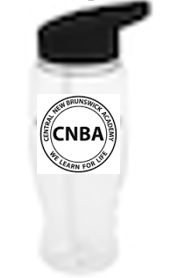 Moisture Wicking 9” Shorts- Sizes XS – 2XL- $22 each___ black → size(s) ___________________________ navy blue → size(s) ________________________Hoodie- Sizes S – 2XL- $40 each___ black → size(s) ___________________________ charcoal → size(s) ___________________________ royal blue → size(s) ___________________________ red → size(s) ________________________Sweatpants- Open bottom- Sizes S – 3XL- $40 each___ black → size(s) ___________________________ charcoal → size(s) ________________________Water bottle- 27 oz- $10 each- logo is circle___ bottlesIf you are purchasing through a middle school volleyball boy, indicate their name here:                       ___________________________________________	Total Money Due(please include exact change/ No cheques please) Total Money Due(please include exact change/ No cheques please) 